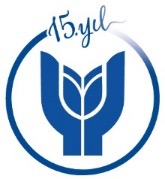 T.C.YAŞAR ÜNİVERSİTESİ REKTÖRLÜĞÜSanat ve Tasarım FakültesiGrafik Tasarımı BölümüGrafik Tasarımı Uygulamalı Dersler Proje Değerlendirme Esasları:Proje Ders İşleyişi:Atölye dersleri konu (brief) verilmesinden sonra, öğrencinin konuyla ilgili araştırma yapmasıyla başlar. Yapılan araştırmalar sonucu, kavramsal altyapı ve var olan örnekler üzerinden farklı ne yapılması gerektiği belirlenerek uygulama çalışmalarına geçilir. Tasarım aşamasında; yeterli araştırma, fikir ve uygulamada özgünlük, teknik yeterlilik, sınıf içi çalışma ve proje üzerine görüş alma önemlidir. Bu sebeple, atölye derslerinde sadece son ürün ya da sadece süreç değil, tamamı değerlendirilerek öğrencinin notu belirlenmektedir. Dönem sonunda; projelerin farklı ağırlıkları yoksa eşit bölünerek, farklı ağırlıkları varsa oranları uyarınca ortalamaları alınarak, öğrencilerin notları belirlenmektedir.Proje Değerlendirme Ölçütleri AçıklamaDönem Katkı PayıTeslim Edilecekler ve Değerlendirme ÖlçütleriAraştırma%20Konu gereğince içerik araştıması, alan araştırması, yapılan örneklerin bulunması, teknik/malzeme araştırması.Tasarım (Geliştirme)%50Bulunan örneklerin analizi, yeni yaklaşım önerileri, uygulamada işlevsellik, görsel bütünlük, biçim-içerik ilişkisi dengesi.Teslim ve Sunum%20Teslim koşullarına uymak, özgünlük, sunum nitelik ve yeterliliği. (Pafta, projenin tamamı ve sonrasında dijital dosyaların teslimi).Katılım%10Derslere zamanında, konu gereğince yapılması gereken uygulamalarla birlikte gelinmesi ve konu üzerinde ders saatleri süresince çalışılarak kritik alınması.Toplam%100